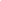 桌球有牌項目運動員名額選拔賽名額分配選拔賽名額是基於運動員個人分配，而非基於國家帕拉林匹克委員會（NPC）分配。各 NPC 最多名額分配個人有牌項目中最多三十三名（33）男選手名額及三十名（30）女選手名額之中，每 NPC 可分到最多三個選拔賽名額。運動員資格欲獲得 NPC 選拔資格，運動員需符合下列條件：符合選拔期間有效之（2019 年 1 月 1 日至 2020 年 3 月 31日）國際桌總（ITTF）比賽積分系統條件。此條件不適用於：以國際選拔賽合格之運動員，以及雙邊委員會（Bipartite Commission）挑選之運動員；截至 2020 年 3 月 31 日，名列 ITTF 帕拉桌球世界排名表上者；▪ 在運動級別狀態上國際分類為 「確認」者。各 NPC 的報名名額上限各 NPC 至多可報名三名合格運動員參加單人項目。各 NPC 至多得報名一隊合格運動員參加團體項目，由至少兩名至多三名已報名單人項目的合格運動員組成。選拔制度選拔名額分配如下：已分配名額確認流程2020 年 4 月 30 日及 2020 年 5 月 22 日，各合格之 NPC 必須以書面向 ITTF 確認（可用 email）其將為所選選手使用之選拔賽名額。未在上述兩個日期前回覆的 NPC 將失去選拔名額，且 ITTF 得重新分配這些名額。2020 年 5 月 23 日，ITTF 將以書面確認未使用選拔賽名額重新分配的結果。2020 年 5 月 29 日，正式宣佈各 NPC 將於 2020 東京帕運使用之已分配名額。不使用其所分配到名額的 NPC 可能會受到 IPC 及 ITTF 制裁。重新分配未使用之選拔名額任何沒被個別 NPC 使用的選拔名額將以下列方式重新分配：經 2019 年 ITTF PTT 區域錦標賽或國際選拔賽分配的名額任何經個別選拔方式於 2019 ITTF PTT 區域錦標賽或國際選拔賽取得之選拔名額，且不為個別 NPC 所使用者，將重新分配給該項目排名最高的次一位運動員（惟其不得經其他選拔方法合格）。若沒有合格的運動員可參加，該名額將會分配給 ITTF PTT 截至 2020 年 3 月 31 日的次一排名運動員。經 ITTF PTT 世界排名表分配辦法分配的名額任何未經 NPC 使用的選拔名額將會由 ITTF 重新分配給截至 2020 年 3 月 31 日 ITTF PTT 世界男女排名表上的次一高分的選手。國際協會國際桌球總會Chemin de la Roche, 11Renens/Lausanne 1020SwitzerlandEmail:  tokyo2020pg@ittf.com男女混和總計1714031單打 - 級別 1單打 - 級別 2單打 - 級別 3單打 - 級別 4單打 - 級別 5單打 - 級別 6單打 - 級別 7單打 - 級別 8單打 - 級別 9單打 - 級別 10單打 - 級別 11團體 - 級別 1 - 2 團體 - 級別 3團體 - 級別 4 - 5團體 - 級別 6 - 7團體 - 級別 8團體 - 級別 9 - 10單打 - 級別 1 - 2單打 - 級別 3單打 - 級別 4單打 - 級別 5單打 - 級別 6單打 - 級別 7單打 - 級別 8單打 - 級別 9單打 - 級別 10單打 - 級別 11團體 - 級別 1 - 3團體 - 級別 4 - 5團體 - 級別 6 - 8團體 - 級別 9 - 10男女無性別總計1741060280方式選拔總計2019 ITTF PTT地區錦標賽分配辦法下列 2019 年 ITTF PTT 區域錦標賽各單人項目名列前茅的男運動員可參加選拔：非洲美洲亞洲歐洲大洋洲下列 2019 年 ITTF PTT 區域錦標賽各單人項目名列前茅的女運動員可參加選拔：非洲美洲亞洲歐洲大洋洲與帕拉運動會不同，2019 ITTF PTT 地區錦標賽的單人項目可能包含跨級別的組合。遇到這類情形時，在個別單人項目中名列前茅的選手將被分配到其在 2019 ITTF PTT 區域錦標賽中相應級別的選拔名額。針對在單人項目中不同級別競賽的運動員，選拔名額將分配給截至 2020 年 3 月 31 日 ITTF PTT 世界男女排行表上該地區排名最高的運動員。若沒有舉辦 2019 ITTF PTT 區域錦標賽，或 2019 ITTF PTT 區域錦標賽中未包含某一項目，屬於個別比賽或特定項目的選拔名額將分配給截至 2020 年 3 月 31 日 ITTF PTT 世界男女排行榜上排名最高的運動員。任何無法依此辦法分配的名額（不論任何地區）將以 ITTF PTT 世界排名表分配法辦理。55 名男運動員50 名女運動員ITTF PTT 世界排名表分配辦法截至 2020 年 3 月 31 日，ITTF PTT 世界男排行表上排名最高的男運動員，符合單人項目設定之名額，且不以其他方式符合資格者，即可獲得選拔名額：截至 2020 年 3 月 31 日，ITTF PTT 世界男排行表上排名最高的男運動員，符合單人項目設定之名額，且不以其他方式符合資格者，即可獲得選拔名額：72 名男運動員ITTF PTT 世界排名表分配辦法個別項目名額72 名男運動員ITTF PTT 世界排名表分配辦法級別 1472 名男運動員ITTF PTT 世界排名表分配辦法級別 2872 名男運動員ITTF PTT 世界排名表分配辦法級別 31072 名男運動員ITTF PTT 世界排名表分配辦法級別 4872 名男運動員ITTF PTT 世界排名表分配辦法級別 5472 名男運動員ITTF PTT 世界排名表分配辦法級別 6772 名男運動員ITTF PTT 世界排名表分配辦法級別 7772 名男運動員ITTF PTT 世界排名表分配辦法級別 81072 名男運動員ITTF PTT 世界排名表分配辦法級別 9572 名男運動員ITTF PTT 世界排名表分配辦法級別 10572 名男運動員ITTF PTT 世界排名表分配辦法級別 11472 名男運動員ITTF PTT 世界排名表分配辦法截至 2020 年 3 月 31 日，ITTF PTT 世界女排行表上排名最高的女運動員，符合單人項目設定之名額，且不以其他方式符合資格者，即可獲得選拔名額：截至 2020 年 3 月 31 日，ITTF PTT 世界女排行表上排名最高的女運動員，符合單人項目設定之名額，且不以其他方式符合資格者，即可獲得選拔名額：28名女運動員ITTF PTT 世界排名表分配辦法個別項目名額28名女運動員ITTF PTT 世界排名表分配辦法級別 1 - 2528名女運動員ITTF PTT 世界排名表分配辦法級別 3628名女運動員ITTF PTT 世界排名表分配辦法級別 4628名女運動員ITTF PTT 世界排名表分配辦法級別 5228名女運動員ITTF PTT 世界排名表分配辦法級別 6228名女運動員ITTF PTT 世界排名表分配辦法級別 7228名女運動員ITTF PTT 世界排名表分配辦法級別 8128名女運動員ITTF PTT 世界排名表分配辦法級別 9128名女運動員ITTF PTT 世界排名表分配辦法級別 10228名女運動員ITTF PTT 世界排名表分配辦法級別 11128名女運動員國際選拔賽分配辦法名列前茅但未在各有牌項目中符合資格的運動員將取得一個選拔名額。若選拔賽未提供特定有牌項目，則個別名額將以雙邊委員會邀請分配之方式分配辦理。若選拔賽中有兩個或更多級別合併比賽，則在此類比賽中排名高的運動員將獲得其所屬級別的選拔名額，而多餘名額將以雙邊委員會邀請方式分配。若國際選拔賽無法舉行，所有名額將以雙邊委員會邀請方式分配。名列前茅但未在各有牌項目中符合資格的運動員將取得一個選拔名額。若選拔賽未提供特定有牌項目，則個別名額將以雙邊委員會邀請分配之方式分配辦理。若選拔賽中有兩個或更多級別合併比賽，則在此類比賽中排名高的運動員將獲得其所屬級別的選拔名額，而多餘名額將以雙邊委員會邀請方式分配。若國際選拔賽無法舉行，所有名額將以雙邊委員會邀請方式分配。11 名男運動員10 名女運動員雙邊委員會邀請分配辦法國際帕奧委會（IPC）及 ITTF 將考量以雙邊委員會邀請分配辦法將選拔名額分配給合格男運動員，各單項設定名額為：國際帕奧委會（IPC）及 ITTF 將考量以雙邊委員會邀請分配辦法將選拔名額分配給合格男運動員，各單項設定名額為：雙邊委員會邀請分配辦法個別項目名額雙邊委員會邀請分配辦法級別 12雙邊委員會邀請分配辦法級別 24雙邊委員會邀請分配辦法級別 35雙邊委員會邀請分配辦法級別 44雙邊委員會邀請分配辦法級別 52雙邊委員會邀請分配辦法級別 63雙邊委員會邀請分配辦法級別 73雙邊委員會邀請分配辦法級別 85雙邊委員會邀請分配辦法級別 93雙邊委員會邀請分配辦法級別 103雙邊委員會邀請分配辦法級別 112雙邊委員會邀請分配辦法國際帕奧委會（IPC）及 ITTF 將考量以雙邊委員會邀請分配辦法將選拔名額分配給合格女運動員，各單項設定名額為：國際帕奧委會（IPC）及 ITTF 將考量以雙邊委員會邀請分配辦法將選拔名額分配給合格女運動員，各單項設定名額為：14 名女運動員雙邊委員會邀請分配辦法個別項目名額14 名女運動員雙邊委員會邀請分配辦法級別 1 - 2114 名女運動員雙邊委員會邀請分配辦法級別 3314 名女運動員雙邊委員會邀請分配辦法級別 4314 名女運動員雙邊委員會邀請分配辦法級別 5114 名女運動員雙邊委員會邀請分配辦法級別 6114 名女運動員雙邊委員會邀請分配辦法級別 7114 名女運動員雙邊委員會邀請分配辦法級別 8114 名女運動員雙邊委員會邀請分配辦法級別 9114 名女運動員雙邊委員會邀請分配辦法級別 10114 名女運動員雙邊委員會邀請分配辦法級別 11114 名女運動員雙邊委員會邀請分配辦法雙邊委員會將保留兩個（2）男選手及兩個（2）女選手名額給主辦國。若主辦國以藉由上述分配方式取得名額，則雙邊委員會保留的名額將自動依序減少。如欲被列入雙邊委員會名額考量，NPC（國家）必須於 2020 年 4 月 30 日前遞交正式申請至 ITTF。雙邊委員會將保留兩個（2）男選手及兩個（2）女選手名額給主辦國。若主辦國以藉由上述分配方式取得名額，則雙邊委員會保留的名額將自動依序減少。如欲被列入雙邊委員會名額考量，NPC（國家）必須於 2020 年 4 月 30 日前遞交正式申請至 ITTF。14 名女運動員女子團體項目完成度分配辦法為保證女子團體項目之可行性，凡可與來自同一 NPC 選手完成團體項目之合格選手，ITTF 將酌情分配四個（4）女子選拔名額。獲選運動員亦可參與其所屬之單人項目。為保證女子團體項目之可行性，凡可與來自同一 NPC 選手完成團體項目之合格選手，ITTF 將酌情分配四個（4）女子選拔名額。獲選運動員亦可參與其所屬之單人項目。4 名女運動員總計174 名男運動員106 名女運動員時程表2019 年 1 月 1 日，運動員爭取進入 ITTF PTT 世界男女排名表的期間開始2019	 時間待定，ITTF 大洋洲區錦標賽2019	 時間待定，ITTF 美洲區錦標賽2019 	時間待定，ITTF PPT 歐洲區錦標賽2019 	時間待定，ITTF PPT 非洲區錦標賽2019 	時間待定，ITTF PTT 亞洲區錦標賽2020 年 3 月 31 日，運動員爭取進入 ITTF PTT 世界男女排名表的期間截止2020 年 4 月 15 日，ITTF 以書面向 NPC 確認由區域錦標賽及世界排名中選出的選拔賽名額分配2020 年 4 月 15 日，雙邊委員會邀請申請流程開始2020 年 4 月，時間待定，ITTF PTT 國際選拔賽2020 年 4 月 30 日，NPC 以書面確認如何使用選拔賽分配名額2020 年 4 月 30 日，繳交雙邊委員會邀請申請至 ITTF 最後期限2020 年 5 月 8 日，NPC 向 2020 東京	帕奧籌備委員會繳交認證申請文件（Accreditation Long List）收件期限2020 年 5 月 15 日，ITTF 以書面向 NPC 確認國際選拔賽的資格名額分配2020 年 5 月 15 日，ITTF 以書面確認重新分配未使用之選拔賽名額，包括女子團體完成度名額、雙邊委員會邀請名額以及團體名額之組成2020 年 5 月 22 日，NPC 以書面確認國際選拔賽選出之資格名額使用2020 年 5 月 23 日，ITTF 以書面確認 NPC 對國際選拔賽選出之未用資格名額重新分配2020 年 5 月 29 日，NPC 以書面確認選拔賽名額、女子團體完成度名額、雙邊委員會邀請名額之重新分配，以及團體組成名單				2020 年 6 月 10 日，ITTF 以書面向 NPC 確認團體項目之最終比賽格式2020 年 8 月 3 日，	2020 東京籌委會停止收受 NPC 繳交報名表ㄥ